            РЕШЕНИЕ	          КАРАР   от  18 марта 2020 г.            с.Татарский Дюм-Дюм                                       №184О назначении публичных слушаний по проекту решения Совета Татарско-Дюм-Дюмского сельского поселения«Об   утверждении отчета об исполнении   бюджета муниципального образования «Татарско-Дюм-Дюмское сельское поселение»  Елабужского муниципального района Республики Татарстан за 2019 год»В соответствии с требованиями Федерального закона «Об общих принципах организации местного самоуправления в Российской Федерации», Уставом  муниципального образования Татарско-Дюм-Дюмское сельское поселение Елабужского муниципального района Республики Татарстан, Совет Татарско-Дюм-Дюмского сельского поселенияРЕШИЛ:1. Вынести на публичные слушания проект решения Совета Татарско-Дюм-Дюмского сельского поселения  Елабужского муниципального района Республики Татарстан «Об исполнении бюджета муниципального образования «Татарско-Дюм-Дюмское сельское поселение» Елабужского муниципального района Республики Татарстан за 2019 год».2. Опубликовать настоящее решение в средствах массовой информации (официальный сайт Елабужского района) и обнародовать путем вывешивания  «18» марта 2020 года на информационном стенде  поселения:- проект решения Совета Татарско-Дюм-Дюмского  сельского поселения «Об исполнении бюджета муниципального образования «Татарско-Дюм-Дюмское сельское поселение» Елабужского муниципального района Республики Татарстан за 2019 год» (приложение №1);- порядок учета предложений граждан к проекту решения Совета Татарско-Дюм-Дюмского сельского поселения «Об исполнении бюджета муниципального образования «Татарско-Дюм-Дюмское сельское поселение» Елабужского муниципального района Республики Татарстан за 2019 год» и участия граждан в его обсуждении (приложение №2).3. Провести публичные слушания по проекту решения «Об исполнении бюджета муниципального образования «Татарско-Дюм-Дюмское сельское поселение» Елабужского муниципального района Республики Татарстан за 2019 год» «2» апреля 2019 года в 13.00 часов в здании СДК  Татарско-Дюм-Дюмского сельского поселения, по адресу: с. Татарский Дюм-Дюм, ул. Г. Тукая  д.9б.4. Исполнительному комитету Татарско-Дюм-Дюмского  сельского поселения обеспечить проведение публичных слушаний, прием и учет граждан по проекту решения «Об исполнении бюджета муниципального образования «Татарско-Дюм-Дюмское сельское поселение» Елабужского муниципального района Республики Татарстан за 2019 год». Председатель					                                          Р.Н. Бадрутдинов						                          Приложение №1 к решению СоветаТатарско-Дюм-Дюмского  сельского поселения  от «18»   марта  2020г. № 184Проект решенияРешениеСовета Татарско-Дюм-Дюмского сельского поселенияЕлабужского муниципального района Республики Татарстан№______							от «____»__________2019 года	Заслушав и обсудив информацию Председателя Татарско-Дюм-Дюмского сельского поселения Бадрутдинова Р.Н. об исполнении бюджета Татарско-Дюм-Дюмского сельского поселения за 2019 год (далее – бюджет поселения), и руководствуясь статьями 153, 264.6 Бюджетного кодекса Российской Федерации, Совет Татарско-Дюм-Дюмского сельского поселения  Елабужского муниципального района Республики ТатарстанРЕШИЛ:Утвердить отчет об исполнении бюджета Татарско-Дюм-Дюмского сельского поселения за 2019 год по доходам в сумме 2 995,4 тыс. рублей, по расходам в сумме 3 055,5 тыс. рублей, с превышением расходов над доходами в сумме 60,1 тыс. рублей, и со следующими показателями:- доходов бюджета поселения по кодам классификации доходов бюджетов согласно приложению 1 к настоящему Решению;- расходов бюджета поселения по ведомственной структуре расходов бюджета поселения согласно приложению 2 к настоящему Решению;- расходов бюджета поселения по разделам и подразделам, целевым статьям и группам видов расходов бюджетов согласно приложению 3 к настоящему Решению;- расходов бюджета поселения по целевым статьям (муниципальным программам и непрограммным направлениям деятельности), группам видов расходов, разделам, подразделам классификации расходов бюджетов согласно приложению 4 к настоящему Решению;- источников финансирования дефицита бюджета поселения по кодам классификации источников финансирования дефицита бюджетов согласно приложению  5 к настоящему Решению;- по распределению межбюджетных трансфертов из бюджета поселения согласно приложению 6 к настоящему Решению;- по распределению межбюджетных трансфертов, передаваемых из бюджета Елабужского муниципального района Республики Татарстан в бюджет поселения, за 2019 год согласно приложению 7 к настоящему Решению.2. Настоящее Решение подлежит официальному опубликованию.Председатель                                                                                Р.Н. БадрутдиновПриложение №2к решению Совета Татарско-Дюм-Дюмского   сельского     поселения                                                                                                                     «18 »   марта  2020 г. №  184Порядокучета предложений граждан к проекту решения«Об исполнении бюджета муниципального образования Татарско-Дюм-Дюмское сельское поселение Елабужского муниципального района за 2019 год» и участия граждан в его обсуждении Предложения к проекту решения «Об исполнении бюджета муниципального образования «Татарско-Дюм-Дюмское сельское поселение» Елабужского муниципального района за 2019 год» вносятся в  Совет Татарско-Дюм-Дюмского  сельского поселения по адресу: с. Татарский Дюм-Дюм, ул.  Школьная, д.3, или по факсу 7-45-35 в письменной форме в виде таблицы поправок, согласно прилагаемому образцу:Предложения принимаются в рабочие дни с 800 до 1700.Заявки на участие в публичных слушаниях с правом выступления подаются по адресу: с. Татарский Дюм-Дюм, ул.Школьная, д.3, лично или по почте (с пометкой на конверте «Публичные слушания»), а также по факсу 7-45-353. Заявки принимаются в рабочие дни с 800 до 1700 часов, не позднее, чем за два дня до даты проведения публичных слушаний.СОВЕТ ТАТАРСКО-ДЮМ-ДЮМСКОГО  СЕЛЬСКОГО ПОСЕЛЕНИЯ ЕЛАБУЖСКОГО МУНИЦИПАЛЬНОГОРАЙОНАРЕСПУБЛИКИ ТАТАРСТАН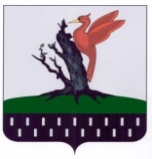 ТАТАРСТАН РЕСПУБЛИКАСЫАЛАБУГАМУНИЦИПАЛЬРАЙОНЫ ТАТАР-ДӨМ- ДӨМ АВЫЛ ҖИРЛЕГЕ  СОВЕТЫОб утверждении отчета об исполнении бюджета Татарско-Дюм-Дюмского сельского поселения за 2019 год№ п/пВопросы, вынесенные на обсуждение№РекомендацииПредложенияи рекомендации экспертов, дата их внесенияПредложениевнесено(поддержано)Итоги рассмотрениявопроса1.Формулировкавопроса1.1.ТекстрекомендациипредложенияФ.И.О.эксперта(название организации)